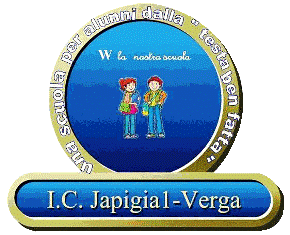 Prot. ______/_____                                                                                                data RETE TERRITORIALE PER LA PUGLIAAl Dirigente scolastico Patrizia RossiniIstituto Comprensivo Japigia1 VergaCapofila della Rete Territoriale per la PugliaL’Istituzione Scolastica  _________________________________________________________________di___________________________________________codice meccanografico MIUR ________________________________ nella persona del Dirigente scolastico, _____________________________________________________________________  ai sensi dell’art. 11 del nuovo Statuto della Rete, di cui è presa visione ( http://www.robocupjr.it/4/wp-content/uploads/2015/10/FIRMATO_Statuto-Rete-votato-15-ottobre-2015-signed.pdf  ) CHIEDE DI ADERIRE ALLARETE TERRITORIALE PUGLIA PER LA ROBOCUP JR ITALIA per l’A.S. 2016/17IL DIRIGENTE SCOLASTICO  __________________________________Mail istituzionale: ______________________________Telefono scuola: _____________________________  Mail Dirigente Scolastico:________________________ Telefono Dirigente Scolastico:_________________Nome del Docente Referente:	___________________________________________________Mail del Docente Referente:	________________________ Telefono ___________________________Compilare in tutte le sue parti e inviare – possibilmente in formato PDF firmato – a:   dirigentejapigia1@alice.it INFORMATIVA AL TRATTAMENTO DEI DATI PERSONALII dati personali qui riportati saranno trattati e conservati dall’Istituto _______________________ nella sua qualità di Istituto capofila della “Rete territoriale ______________________________________ per la Robocup Jr Italia”, ___________________  ________________. I dati saranno trattati sia in formato cartaceo che con modalità informatizzata. Le informazioni verranno trattate per le sole finalità strettamente legate allo svolgimento della attività della Rete. GLI STESSI DATI SARANNO COMUNICATI ALLA RETE NAZIONALE e potranno anche essere comunicati a terzi per le finalità di cui sopra. Il mancato consenso al trattamento dei dati personali impedirà l’accettazione della richiesta di adesione. Rispetto ai dati ogni interessato può esercitare i diritti previsti dall’art. 7 del D.Lgs. 196/2003 ed in particolare può richiedere di avere accesso a tali dati, di aggiornarli, correggerli, ecc.Letta l’informativa sopra riportata si manifesta il consenso al trattamento dei dati.Luogo e data _____________________________________________Firma del Dirigente scolastico ____________________________________________________________ISTITUTO COMPRENSIVO  JAPIGIA I- VERGAISTITUTO COMPRENSIVO  JAPIGIA I- VERGAISTITUTO COMPRENSIVO  JAPIGIA I- VERGAPlesso San Francesco Via Peucetia n. 50 BARI – tel. 0805530943/5541991 fax 080 5524042Plesso Verga via Carabellese n. 34 – tel/fax 080 5586758 Plesso Don Orione Viale Japigia n.140 BARI – tel./Fax 0805537467Plesso San Francesco Via Peucetia n. 50 BARI – tel. 0805530943/5541991 fax 080 5524042Plesso Verga via Carabellese n. 34 – tel/fax 080 5586758 Plesso Don Orione Viale Japigia n.140 BARI – tel./Fax 0805537467Plesso San Francesco Via Peucetia n. 50 BARI – tel. 0805530943/5541991 fax 080 5524042Plesso Verga via Carabellese n. 34 – tel/fax 080 5586758 Plesso Don Orione Viale Japigia n.140 BARI – tel./Fax 0805537467baic88400x@istruzione.it   baic88400x@pec.istruzione.it   www.icjapigia1verga.it  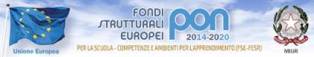 baic88400x@istruzione.it   baic88400x@pec.istruzione.it   www.icjapigia1verga.it  baic88400x@istruzione.it   baic88400x@pec.istruzione.it   www.icjapigia1verga.it  C.M. BAIC88400X                                 Con l’Europa investiamo nel vostro futuro!                                            C.F. 93437840726C.M. BAIC88400X                                 Con l’Europa investiamo nel vostro futuro!                                            C.F. 93437840726C.M. BAIC88400X                                 Con l’Europa investiamo nel vostro futuro!                                            C.F. 93437840726